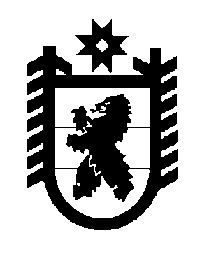 Российская Федерация Республика Карелия    ПРАВИТЕЛЬСТВО РЕСПУБЛИКИ КАРЕЛИЯРАСПОРЯЖЕНИЕот  29 мая 2018 года № 376р-Пг. Петрозаводск Внести в раздел I  Адресной инвестиционной программы Республики Карелия на 2018 год и на плановый период 2019 и 2020 годов, утвержденной распоряжением Правительства Республики Карелия от 25 января 2018 года № 40р-П, с изменениями, внесенными распоряжениями Правительства Республики Карелия от 25 января 2018 года № 41р-П, от 5 марта 2018 года 
№ 180р-П, от 23 марта 2018 года № 230р-П, от 27 апреля 2018 года 
№ 314р-П, следующие изменения:1) в подразделе I.I:в графе «2018» строки «Объекты капитального строительства, предназначенные для решения вопросов местного значения, финансовое обеспечение которых осуществляется в форме субсидий бюджетам муниципальных образований» цифры «1 821 792,40» заменить цифрами 
«1 833 858,45»;в графе «2018» пункта 6 цифры «1 581 427,00», «1 314 442,40»  заменить соответственно цифрами «1 593 493,05», «1 326 508,45»;2) в подразделе I.II:в графе «2018» строки «Объекты капитального строительства, предназначенные для решения вопросов местного значения, финансовое обеспечение которых осуществляется в форме бюджетных инвестиций» цифры «962 773,00» заменить цифрами «950 706,95»;в графе «2018» пункта 9 цифры «215 736,4», «64 699,8»  заменить соответственно цифрами «203 670,35», «52 633,75».           Глава Республики Карелия                                                              А.О. Парфенчиков